RICHIESTA DI EMISSIONE BUONO D’ORDINEai sensi del D.L.vo 50/2016N.B. La CONSIP è una società per azioni del MEF che svolge attività precipua di centrale di committenza nazionale attraverso le convenzioni, ossia contratti quadro stipulati per conto dello stesso MEF, ed è il soggetto al quale la P.A si deve rivolgere per l’acquisizione di beni e/o servizi attraverso la piattaforma digitale di acquistinretepa.it.Il MePA invece è un mercato digitale per la PA all’interno del quale le P.A. registrate ricercano ed acquistano beni e/o servizi offerti dalle aziende fornitrici presentati attraverso i propri cataloghi rinvenibili sulla piattaforma acquistinretepa.it. Il sottoscritto, Stefano Piotto, afferente al Dipartimento di Farmacia, su richiesta del prof. Pietro Campiglia, Ai sensi della normativa vigente e consapevole delle responsabilità e delle sanzioni penali previste dall’art.76, e seguenti, del DPR 445 del 28/12/00 per false attestazioni e dichiarazioni mendaci, e sotto la propria personale responsabilitàDICHIARA1) che è opportuna e necessaria la fornitura del seguente servizio:- caffè-break per la giornata BionamDay https://bionam.unisa.it/bionamday2023/ 2) che, alla data odierna, l’oggetto della fornitura/servizio, con le caratteristiche funzionali richieste è presente in convenzione CONSIP                                                                SI a1)                NO a2)se SI a1): indicare il prodotto e il codice (TABELLA ELENCO PRODOTTI /SERVIZI); se NO a2)  ( allegare stampa di non presenza e/o mancata attivazione della convenzione CONSIP);3) che, alla data odierna, l’oggetto della fornitura/servizio, con le caratteristiche funzionali richieste è presente sul mercato elettronico (MEPA)      SI b1)                 NO b2)se SI b1) e che è necessario  procedere a: Richiesta di Offerta (RDO) perché i  prodotti/servizi richiesti sono forniti da diverse ditte presenti sul Mercato Elettronico; Ordine diretto di acquisto (ODA) perché i prodotti servizi richiesti sono proposti da una ditta che presenta una offerta al prezzo più basso reperibile in MEPA.se NO b2) e che allega  a propria curaalmeno n. 3 preventivi con  data recente e contemporanei, oppure un solo preventivo con allegata la dichiarazione di unicità della ditta che fornisce i  prodotti/servizi.Nel caso b2) il sottoscritto dichiara, altresì, di allegare a corredo della richiesta il modello (MOD. 2) contenente la specifica di tutte le caratteristiche tecniche particolari del materiale/bene/servizio/attrezzatura, un’ampia relazione scientifica a firma del richiedente che si assume la responsabilità di quanto dichiarato e che giustifichi la necessità di tale materiale/bene/servizio/attrezzatura per l'espletamento di funzioni altamente specialistiche.  Iva Commerciale □	Acquisto Intracomunitario □      Materiale inventariabile   □    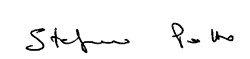 Voce COANFondoFondoFondi di DipartimentoLuogo della consegna:DIFARMADIFARMAC.I.G.